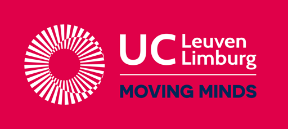 Werkblad PHET: Wat beïnvloedt de concentratie? Surf naar onderstaande link en vul de volgende vragen in. https://phet.colorado.edu/sims/html/molarity/latest/molarity_all.htmlOnderzoeksvraag 1: Welke grootheden zijn belangrijk voor de concentratie? 

Kijk goed naar de simulatie van bovenstaande link. Bestudeer wat er allemaal op je scherm staat. 
Welke grootheden vinden we terug die belangrijk zijn voor de concentratie? 
Volume Hoeveelheid mol Onderzoeksvraag 2: Welke verband is het tussen het volume en de concentratie?  Maak het volume eens zeer groot. Wat gebeurt het met de concentratie? 
Concentratie daalt Maak het volume eens zeer klein. Wat gebeurt er met de concentratie? Concentratie stijgt Vink onderaan het scherm het vakje ‘solution values’ aan en maak een grafiek om het verband tussen het volume en de concentratie aan te tonen. Welk verband is er tussen de concentratie en het volume? ___omgekeerd evenredig ________________________________Onderzoeksvraag 3: Welke verband is het tussen het aantal mol en de concentratie?  Maak het aantal mol eens zeer groot. Wat gebeurt het met de concentratie? 
word groter Maak het aantal mol eens zeer klein. Wat gebeurt er met de concentratie? Word kleiner Vink onderaan het scherm het vakje ‘solution values’ aan en maak een grafiek om het verband tussen het aantal mol en de concentratie aan te tonen. Welk verband is er tussen de concentratie en het aantal mol? ______recht evenredig __________________________Onderzoeksvraag 3: Hoe kunnen we de concentratie berekenen? Kijk nog eens goed naar je voorgaande onderzoeken. Kan je hieruit een formule afleiden voor de concentratie te berekenen? 
c = __n / V___Ga na of je formule klopt door middel van de volgende oefeningen. 
Vraag steeds de leerkracht naar het juiste antwoord. Een 0.375 mol stof  zit in een volume van 0.800 l ____0,469 mol/L ______________________________________________________________________________Een 0.720 mol stof zit in een volume van 0.420 l______1,714mol/L____________________________________________________________________________Een 0.149 mol stof zit in een volume van 0.988L _____0,15mol/L_____________________________________________________________________________Een 0.570 mol stof zit in een volume van 0.503L ______1,133mol/L____________________________________________________________________________Een 12g NaOH zit in een volume van 0.800L _______12g/40g/mol = n= 0,3mol  0,3 mol / 0,800l = 0,375 mol/L